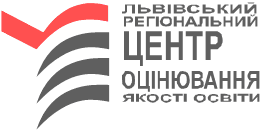 Реєстрація на ЗНО-2019 завершена!У понеділок, 25.03.2019, завершено процедуру реєстрації для участі в зовнішньому незалежному оцінюванні. 	Дякуємо абітурієнтам та відповідальним за проведення ЗНО у закладах освіти, які забезпечили вчасне та організоване подання пакетів реєстраційних документів до Львівського регіонального центру оцінювання якості освіти! 	Станом на 27 березня 2019 року у ЛРЦОЯО зареєстровано близько 50 тис. учасників ЗНО-2019 (випускники закладів середньої освіти 2019 р., студенти закладів вищої освіти І-ІІ р. а., учні, слухачі закладів професійно-технічної освіти, випускники минулих років).Чим цікава цього року реєстрація у Волинській, Львівській, Рівненській областях? учасників із міст на 30% більше, ніж із сіл;менше абітурієнтів обирає тестові зошити мовами національних меншин: з російським текстом працюватиме тільки 79 осіб, з польським – 6 ос.;102 особи відразу зареєстровані на додаткову сесію;зменшилась кількість відмов.	Сертифікати учасників, які не вказали адреси для надсилання поштової кореспонденції, зберігаються у Львівському РЦОЯО.	Акцентуємо увагу, що процедура реєстрації вважається завершеною, коли особа отримала Сертифікат учасника ЗНО-2019. Отримавши Сертифікат, перевірте свої персональні дані та переконайтесь, що все введено правильно.	Якщо ваші персональні дані у Сертифікаті зазначені неправильно, просимо звертатись до Львівського регіонального центру оцінювання якості освіти.				Добрий початок – половина діла!